Formulário de Inscrição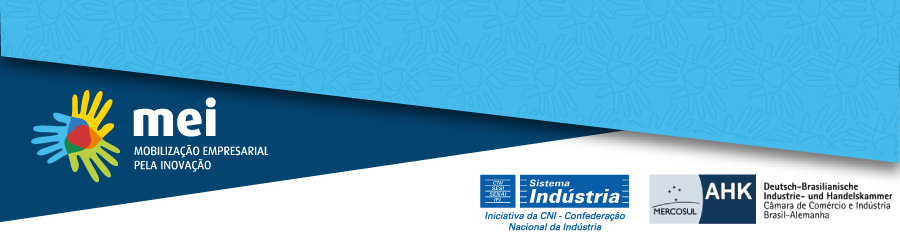 3ª Edição do Programa de Imersões em Ecossistemas de InovaçãoInovação e Manufatura AvançadaAlemanha, 10 a 15 de OutubroDADOS DA EMPRESADADOS DA EMPRESADADOS DA EMPRESADADOS DA EMPRESADADOS DA EMPRESADADOS DA EMPRESARAZÃO SOCIALCNPJINSCRIÇÃO ESTADUALCÓDIGO DA ATIVIDADE ECONÔMICA PRINCIPAL (CNAE)CÓDIGO DA ATIVIDADE ECONÔMICA PRINCIPAL (CNAE)CÓDIGO DA ATIVIDADE ECONÔMICA PRINCIPAL (CNAE)ENDEREÇOBAIRROCIDADE/UFCEPPAÍSCAIXA POSTAL (opcional)CAIXA POSTAL (opcional)COMPL.DADOS DO PARTICIPANTEDADOS DO PARTICIPANTEDADOS DO PARTICIPANTEDADOS DO PARTICIPANTEDADOS DO PARTICIPANTEDADOS DO PARTICIPANTENOME COMPLETONOME COMPLETOCONTATOS TELEFÔNICOSCONTATOS TELEFÔNICOSFixo:Fixo:Celular:Celular:E-MAILE-MAILENDEREÇOENDEREÇOEMPRESAEMPRESACARGO ATUALCARGO ATUALPASSAPORTEPASSAPORTENúmero:Número:Validade:Validade:RGRGCPFPAÍS DE NASCIMENTOPAÍS DE NASCIMENTONACIONALIDADENACIONALIDADERESTRIÇÕES ALIMENTARESRESTRIÇÕES ALIMENTARESEXPECTATIVASEXPECTATIVASEXPECTATIVASEXPECTATIVASEXPECTATIVASEXPECTATIVASQUAIS SÃO AS PRINCIPAIS EXPECTATIVAS EM RELAÇÃO AO PROGRAMA? HÁ ALGUM DESAFIO ESPECÍFICO A SER ENDEREÇADO? QUAIS SÃO OS PRINCIPAIS TEMAS DE INTERESSE?O preenchimento desse campo é de extrema importância para que as instituições visitadas entendam o perfil de participantes e para que a equipe organizadora da imersão possa direcionar as visitas e atividades aos interesses específicos dos participantes (ex.: promover visitas paralelas, convidar especialistas em temas de interesse mútuo etc) QUAIS SÃO AS PRINCIPAIS EXPECTATIVAS EM RELAÇÃO AO PROGRAMA? HÁ ALGUM DESAFIO ESPECÍFICO A SER ENDEREÇADO? QUAIS SÃO OS PRINCIPAIS TEMAS DE INTERESSE?O preenchimento desse campo é de extrema importância para que as instituições visitadas entendam o perfil de participantes e para que a equipe organizadora da imersão possa direcionar as visitas e atividades aos interesses específicos dos participantes (ex.: promover visitas paralelas, convidar especialistas em temas de interesse mútuo etc) QUAIS SÃO AS PRINCIPAIS EXPECTATIVAS EM RELAÇÃO AO PROGRAMA? HÁ ALGUM DESAFIO ESPECÍFICO A SER ENDEREÇADO? QUAIS SÃO OS PRINCIPAIS TEMAS DE INTERESSE?O preenchimento desse campo é de extrema importância para que as instituições visitadas entendam o perfil de participantes e para que a equipe organizadora da imersão possa direcionar as visitas e atividades aos interesses específicos dos participantes (ex.: promover visitas paralelas, convidar especialistas em temas de interesse mútuo etc) QUAIS SÃO AS PRINCIPAIS EXPECTATIVAS EM RELAÇÃO AO PROGRAMA? HÁ ALGUM DESAFIO ESPECÍFICO A SER ENDEREÇADO? QUAIS SÃO OS PRINCIPAIS TEMAS DE INTERESSE?O preenchimento desse campo é de extrema importância para que as instituições visitadas entendam o perfil de participantes e para que a equipe organizadora da imersão possa direcionar as visitas e atividades aos interesses específicos dos participantes (ex.: promover visitas paralelas, convidar especialistas em temas de interesse mútuo etc) QUAIS SÃO AS PRINCIPAIS EXPECTATIVAS EM RELAÇÃO AO PROGRAMA? HÁ ALGUM DESAFIO ESPECÍFICO A SER ENDEREÇADO? QUAIS SÃO OS PRINCIPAIS TEMAS DE INTERESSE?O preenchimento desse campo é de extrema importância para que as instituições visitadas entendam o perfil de participantes e para que a equipe organizadora da imersão possa direcionar as visitas e atividades aos interesses específicos dos participantes (ex.: promover visitas paralelas, convidar especialistas em temas de interesse mútuo etc) QUAIS SÃO AS PRINCIPAIS EXPECTATIVAS EM RELAÇÃO AO PROGRAMA? HÁ ALGUM DESAFIO ESPECÍFICO A SER ENDEREÇADO? QUAIS SÃO OS PRINCIPAIS TEMAS DE INTERESSE?O preenchimento desse campo é de extrema importância para que as instituições visitadas entendam o perfil de participantes e para que a equipe organizadora da imersão possa direcionar as visitas e atividades aos interesses específicos dos participantes (ex.: promover visitas paralelas, convidar especialistas em temas de interesse mútuo etc) MINI CURRÍCULO E FOTO:Para inclusão no Caderno de Referências e conhecimento dos representantes das instituições a serem visitadas. MINI CURRÍCULO E FOTO:Para inclusão no Caderno de Referências e conhecimento dos representantes das instituições a serem visitadas. MINI CURRÍCULO E FOTO:Para inclusão no Caderno de Referências e conhecimento dos representantes das instituições a serem visitadas. MINI CURRÍCULO E FOTO:Para inclusão no Caderno de Referências e conhecimento dos representantes das instituições a serem visitadas. MINI CURRÍCULO E FOTO:Para inclusão no Caderno de Referências e conhecimento dos representantes das instituições a serem visitadas. MINI CURRÍCULO E FOTO:Para inclusão no Caderno de Referências e conhecimento dos representantes das instituições a serem visitadas. 